          ООО "НЕОТРЕЙД" 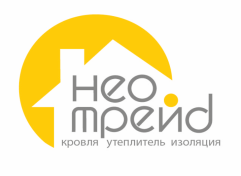              ИНН 7701985574, КПП 772501001,115093, Москва г, Партийный пер, дом № 1, корпус 11 тел.: 495-979-60-58ПРОДУКЦИЯ "JUTA" от 07.09.2023ПРОДУКЦИЯ "JUTA" от 07.09.2023ПРОДУКЦИЯ "JUTA" от 07.09.2023Подкровельные гидроизоляционные пленки Подкровельная диффузионная пленка Ютафол Д 96 Сильвер (75 м2)2000рубПодкровельная диффузионная пленка Ютафол Д 110 Стандарт (75 м2) ЧЕХИЯ 4300рубПодкровельная диффузионная пленка Ютафол Д 110 Стандарт (75 м2) РОССИЯ3000рубАнтиконденсатная пленка Ютакон (75 м2)4100рубПодкровельная супердиффузионная мембрана Ютавек 95 (75 м2)5460рубПодкровельная супердиффузионная мембрана Ютавек 115 серый (75 м2)6000рубПодкровельная супердиффузионная мембрана Ютавек 115 красный (75 м2)6900рубПодкровельная супердиффузионная мембрана Ютавек 135 (75 м2)7000рубПодкровельная супердиффузионная мембрана Ютавек Мастер (75 м2) 9800рубПодкровельная супердиффузионная дренажная мембрана ЮтаДрен (37,5 м2)16600рубВетрозащитные пленки для стенВетрозащитные пленки для стенВетрозащитные пленки для стенВетрозащитная мембрана   Ютавек 85 серый (75 м2)4700рубВетрозащитная мембрана   Ютавек 85 черный (75 м2)4900рубПароизоляционные пленкиПароизоляционные пленкиПароизоляционные пленкиПароизоляционная пленка   Ютафол Н 96 Сильвер (75 м2)2000рубПароизоляционная пленка   Ютафол Н 110 Стандарт (75 м2) ЧЕХИЯ 4300рубПароизоляционная пленка   Ютафол Н 110 Стандарт (75 м2) РОССИЯ3000рубПароизоляционная пленка   Ютафол Н 110 Специал (75 м2)5460рубПароизоляционная пленка   Ютафол Н АЛ 170 Специал (75 м2)9150рубСопутствующие товары к пленкамСопутствующие товары к пленкамСопутствующие товары к пленкамСоед пленка Ютафол СП 1 (25 м.п.)720рубСкотч  СП АЛ (50 м.п.)910рубПРОДУКЦИЯ КОМПАНИИ ГЕКСАПРОДУКЦИЯ КОМПАНИИ ГЕКСАПРОДУКЦИЯ КОМПАНИИ ГЕКСАИзоспан А ветро мембрана (70 м2)3260рубИзоспан В пароизоляционная мембрана (70 м2)2175рубИзоспан С гидроизоляционная пленка (70 м2)3300рубПРОДУКЦИЯ КОМПАНИИ "DuPont"ПРОДУКЦИЯ КОМПАНИИ "DuPont"ПРОДУКЦИЯ КОМПАНИИ "DuPont"Tyvek Houswrap (75 м2) ветро-гидрозащита стен12300рубTyvek soft (75 м2) ветро-гидрозащита скатных кровель12300рубTyvek solid (75 м2) ветро-гидрозащита скатных кровель и стен   15700рубTyvek Airguard SD5 (75 м2) пароизоляция стен, кровель и перекрытий18600рубTyvek FireCurb Houswrap  (75 м2)уточнятьрубTyvek Supro+Tape (75 м2) ветро-гидрозащита скатных кровель и стенуточнятьрубTyvek Solid Silver  (75 м2) ветро-гидрозащита скатных кровель и стенуточнятьрубTyvek Airguard Reflective (75 м2) пароизоляция стен, кровель и перекрытийуточнятьрубСопутствующие товары к пленкамСопутствующие товары к пленкамСопутствующие товары к пленкамTyvek Acrylic Tape (7,5 мм*25 м)1500рубTyvek double-sides Tape (5мм*25 м)1500руб